  OBS: PEDIDO E LAUDO ABAIXO.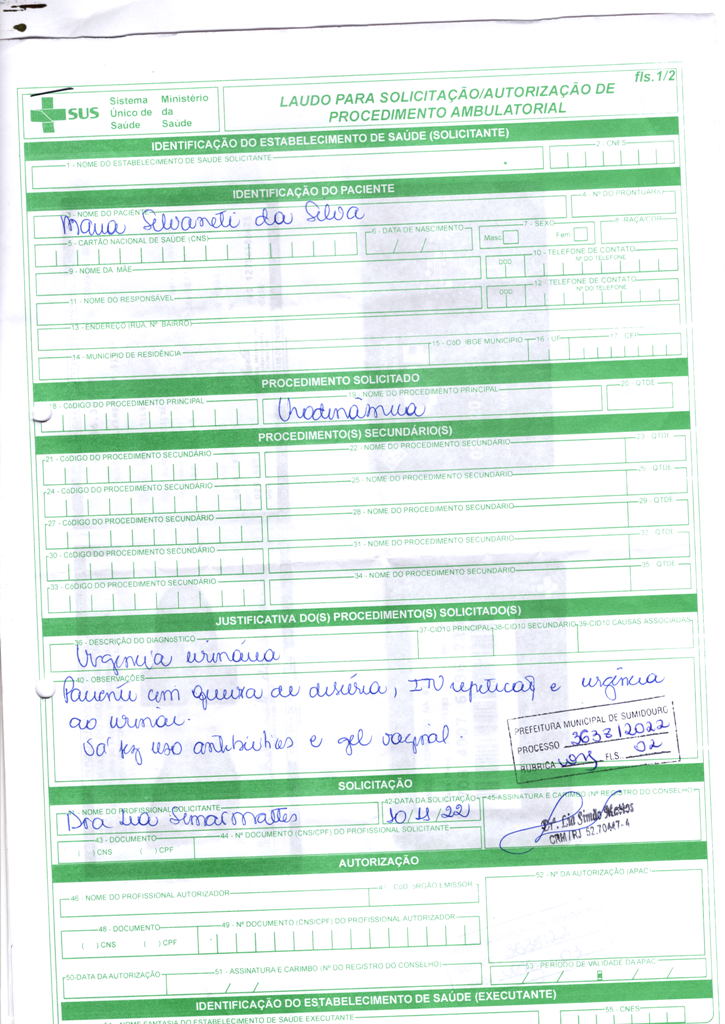 ItemDescriçãoUnidQUANTVALOR UNITVALOR TOTAL01URODINÂMICAPACIENTE: MARIA SILVANETI DA SILVADT NASCIMENTO: 26/08/1955SRV01